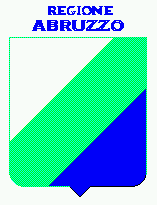 GIUNTA REGIONALEDIPARTIMENTO DELLA PRESIDENZA E RAPPORTI CON L’EUROPA (DPA)Servizio Riforme Istituzionali e TerritorialiFondo regionale della montagna per gli interventi specialiL.R. 18 maggio 2000, n. 95, “Nuove norme per lo sviluppo delle zone montane”.ISTANZA DICHIARAZIONEIl/La sottoscritto/a………………………... nato/a a…………………. il	, in qualitàdi legale rappresentante dell’ente proponente/dell’aggregazione	, presentaistanza di partecipazione all’Avviso pubblico del Fondo Regionale della Montagna per gli interventi speciali, disciplinati dai novellati artt. 5 e 48 e s. m. e i., della L.R. 18 maggio 2000, n. 95, “Nuove norme per lo sviluppo delle zone montane” e - consapevole delle sanzioni penali nel caso di dichiarazioni non veritiere, di formazione o uso di atti falsi, ai sensi dell’art. 76 del D.P.R. n. 445 del 28 dicembre 2000, assumendosi le responsabilità relative alla veridicità di quanto dichiarato ed esposto - dichiara1 quanto segue:Il/I soggetto/i istante/i è/sono legittimato/i alla presentazione dell’intervento in quanto appartenente alla categoria degli enti proponenti idonei a presentare l’istanza, come prescritto dall’art. 2 co. 1 dell’Avviso pubblico;L’intervento riguarda l’ambito:Ambito “contrasto allo spopolamento”;Ambito “Inclusione socio-lavorativa e sostegno informativo e formativo della fase connessa all’emergenza e post- emergenza epidemiologica da Covid-19”.Ambito “Abbattimento Barriere Architettoniche2 pubbliche in ambito comunale”.La richiesta di finanziamento è presentata da:Le autocertificazioni, per essere valide, devono necessariamente essere accompagnate dalla copia del documento di riconoscimento del dichiarante in corso di validità (ai sensi dell’art. 38 del D.P.R. 445/2000).Ai sensi del D.P.R. n. 503/1996 per barriere architettoniche si intendono:ostacoli fisici che sono fonte di disagio per la mobilità di chiunque ed in particolare di coloro che, per qualsiasi causa, hanno unacapacità motoria ridotta o impedita in forma permanente o temporanea;ostacoli che limitano o impediscono a chiunque la comoda e sicura utilizzazione di spazi, attrezzature o componenti;mancanza di accorgimenti e segnalazioni che permettono l'orientamento e la riconoscibilità dei luoghi e delle fonti di pericolo per chiunque ed in particolare per i non vedenti, per gli ipovedenti e per i sordi.	Comune in forma singola/ dalla aggregazione di N…… Comuni montani aggregati di cui N.…. formatisi a seguito della fusione di complessivi N…	Comuni totalmente montani;Unioni di Comuni Montani;Comunità Montana.La richiesta di finanziamento, con l’eventuale indicazione dell’aggregazione tra gli enti, è stata approvata con delibera/e n ………, da parte dell’organo esecutivo dell’/degli ente/i proponete/i/ comune/i di ……………………….. o dell'ente rappresentativo dell'aggregazione di comuni denominato…	;Il/I soggetto/i istante/i non ha/hanno presentato altri progetti, da solo/i o in diverse aggregazioni, in conformità a quanto disposto dall’articolo 5, comma 2, dell’Avviso;L’intervento, per cui viene presentata l’istanza, è riferito all’ambito prescelto: “…………………………………………” e per il quale si allega la specifica scheda progettuale compilata e sottoscritta dal rappresentante legale dell’ente proponente;3Nel territorio dell’Ente proponente/aggregazione, all’atto della presentazione dell’istanza, sono  in attività n. 	esercizi commerciali corrispondenti alla classificazione Ateco commercio: 471 e 472;Il presente intervento è specificamente formulato per accedere al Fondo Regionale della Montagna per gli interventi speciali, disciplinati dai novellati artt. 5 e 48 e s. m. e i., dellaL.R. 18 maggio 2000, n. 95, “Nuove norme per lo sviluppo delle zone montane”, e pertanto non è già in corso di realizzazione;Il costo del progetto è di € ……………………ed il finanziamento richiesto è di€……………………...e la differenza (eventuale) sarà coperta con un cofinanziamento a valere sul bilancio dell’ente proponente…	(specificare);Il finanziamento verrà destinato ad iniziative ricadenti nell’ambito territoriale del Comune/i…………………… inerente/i l’ente proponente;Il finanziamento richiesto sarà destinato esclusivamente per realizzare iniziative afferenti l’ambito e l’intervento indicati nell’art. 2, co. 4 dell’Avviso;Referente del progetto è	(specificare);Codice del conto di tesoreria unica	(specificare).Luogo e dataFirma del legale rappresentante dell’Ente proponente3 Indicare, il numero degli esercizi commerciali corrispondenti alla classificazione Ateco commercio: 471 e 472, solo nel caso di istanze presentate per progetti a valere sull’Intervento 1.a. (Progetti finalizzati all’incentivazione agli esercizi commerciali per l’avvio e l’ampliamento dell’offerta anche in forma di multiservizi.).